15.03.2024 № 5-рО внесении изменений в распоряжение главы города Чебоксары от 09.02.2021  № 12-р «О включении в резерв управленческих кадров муниципального образования города Чебоксары»На основании постановления главы города Чебоксары от 30.12.2013  № 98 «О порядке формирования, подготовки и использования резерва управленческих кадров муниципального образования города Чебоксары», протокола заседания конкурсной комиссии по формированию, подготовке и использованию резерва управленческих кадров муниципального образования города Чебоксары от 13.03.2024 № 2:1. Внести изменения в приложение к распоряжению главы города от 09.02.2021 № 12-р «О включении в резерв управленческих кадров муниципального образования города Чебоксары»:исключить из списка лиц, включенных в резерв управленческих кадров муниципального образования города Чебоксары, Климову Валентину Александровну, Мухина Кирилла Сергеевича;включить в список лиц, включенных в резерв управленческих кадров муниципального образования города Чебоксары, граждан, успешно прошедших отбор, согласно приложению к настоящему распоряжению.2. Настоящее распоряжение вступает в силу со дня его официального опубликования.3. Контроль за исполнением настоящего распоряжения оставляю за собой.Глава города Чебоксары 		Д.В. СпиринПриложение к распоряжению главы города Чебоксарыот 15.03.2024  № 5-рСписок лиц, включенных в резерв управленческих кадровмуниципального образования города Чебоксары_______________________________Чăваш РеспубликиШупашкар хулин пуҫлăхĕХУШУ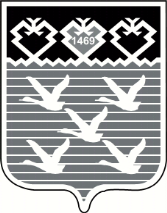 Чувашская РеспубликаГлава города Чебоксары РАСПОРЯЖЕНИЕ№Фамилия, Имя, ОтчествоКатегория конкурсанта (лауреат кандидат, самовыдвиженец)Целевая(ые) группа(ы), уровень готовности к назначению на резервируемую(ые) должность(и)ПримечаниеФедоров Александр СтаниславовичСамовыдвиженецЦелевая группа 1, уровень готовности «базовый»Целевая группа 2, уровень готовности «высший»Целевая группа 3, уровень готовности «высший»Сроком на 3 года